矢祭町学校給食センター食品中の放射性物質検査結果の公表について１．学校給食一食分まるごと検査結果は、その日提供されたもの一食分をすべてミキサーにかけて検査した結果です。２．セシウムの検査結果はセシウム１３４とセシウム１３７の値です。	３．検査方法はNal(ＴI)シンチレーション式検査器ベルトールド社LB2045検　査　日検査品目産 地検査値検査方法基準値給食提供日給食メニュー平成28年9月12日(月)給食1食分134検出せず(<10)137検出せず(<10)Nalシンチレーションスペクトロメータ機器分析法20Bq／kg平成28年9月12日ごはん、ごぼうメンチカツ、やさいのおかか和え、じゃがいものみそ汁、牛乳平成28年9月13日(火)給食1食分134検出せず(<10)137検出せず(<10)Nalシンチレーションスペクトロメータ機器分析法20Bq／kg平成28年9月13日ごはん、さばのみそ煮、かいそうサラダ、こまつなのみそ汁、牛乳平成28年9月14日(水)給食1食分134検出せず(<10)137検出せず(<10)Nalシンチレーションスペクトロメータ機器分析法20Bq／kg平成28年9月14日しょくパン、スライスチーズ、とりにくのハーブ焼き、ツナサラダ、やさいスープ、牛乳平成28年9月15日(木)給食1食分134検出せず(<10)137検出せず(<10)Nalシンチレーションスペクトロメータ機器分析法20Bq／kg平成28年9月15日ふきよせごはん、おつきみだんご、にくじゃがちゃきん、かおりあえ、すまし汁、牛乳平成28年9月16日(金)給食1食分134検出せず(<10)137検出せず(<10)Nalシンチレーションスペクトロメータ機器分析法20Bq／kg平成28年9月16日ソフトめん、ごもくうどん汁、きびなごカリカリフライ、ごまあえ、牛乳平成２８年９月１２日（月）平成２８年９月１３日（火）平成２８年９月１４日（水）平成２８年９月１５日（木）平成２８年９月１６日（金）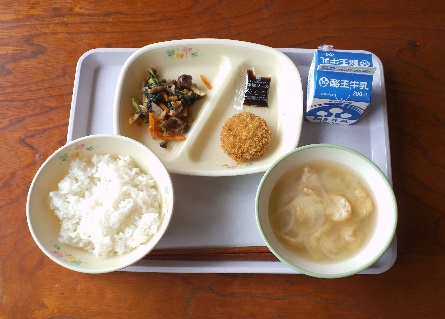 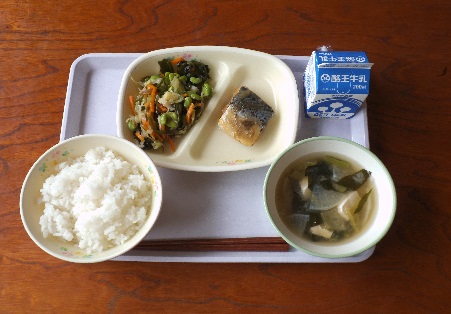 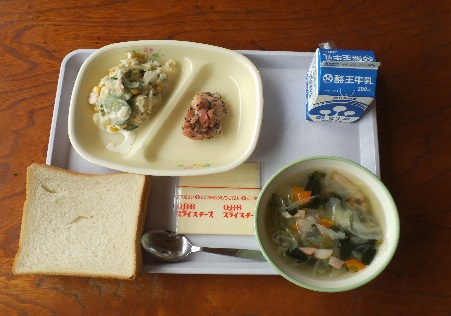 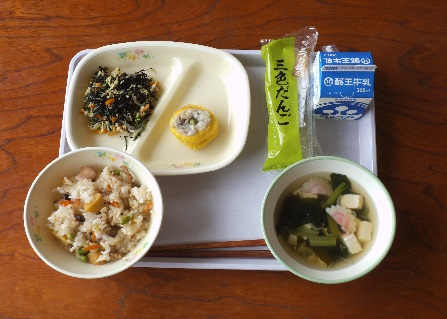 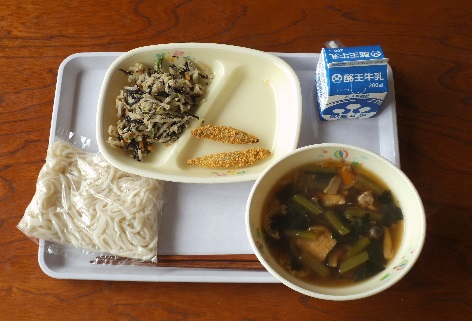 